Бюджетное профессиональное образовательное учреждение Омской области«Седельниковский агропромышленный техникум»План занятия производственного обучения«Диагностирование топливной аппаратуры инжекторного двигателя»УП.01.02.  Устройство, техническое обслуживание и ремонт автомобилейпо профессии СПО 23.01.03  АвтомеханикСоставил: Баранов Владимир Ильич                                                                                                             мастер производственного обученияСедельниково, Омской области, 2018Министерство образования Омской области БПОУ                                              «Седельниковский агропромышленный техникум»План занятия П/ОГруппа 21          Профессия     Автомеханик             Мастер   Баранов В.И.УП.01.02. Устройство, техническое обслуживание и ремонт автомобилей.Тема: Техническое обслуживание и ремонт системы питания двигателя.Тема занятия: Диагностирование топливной аппаратуры инжекторного двигателя.Тип занятия: Формирования и совершенствования трудовых умений и навыков.Вид занятия: Комбинированное.Время: 6 часов.Цель занятия:Обучение практическим приемам диагностирования инжекторного  двигателя.Задачи занятия:Обучающие:Формирование и усвоение приемов диагностирования инжекторного двигателя.Формирование у студентов профессиональных навыков при выполнении диагностирования  инжекторного двигателя.Развивающие:Формирование у студентов умения оценивать свой уровень знаний и стремление его повышать, осуществлять поиск информации, необходимой для эффективного выполнения профессиональных задач;Развитие навыков самостоятельной работы, внимания, координации движений, умения осуществлять текущий и итоговый контроль, оценку и коррекцию собственной деятельности, нести ответственность за результаты своей работы.Воспитательные: Воспитание у студентов аккуратности, трудолюбия, бережного отношения к оборудованию и инструментам, работать в коллективе и команде.Понимание сущности и социальной значимости своей будущей профессии, пробуждение эмоционального интереса к выполнению работ.Дидактические задачи:Закрепить полученные знания, приемы, умения и навыки по выполнению диагностирования инжекторного двигателя.В ходе занятия у студентов формируются Профессиональные компетенции:ПК 1.1. Диагностировать автомобиль, его агрегаты и системы.ПК 1.2. Выполнять работы по различным видам технического обслуживания.ПК 1.3. Разбирать, собирать узлы и агрегаты автомобиля и устранять неисправности.ПК 1.4. Оформлять отчетную документацию по техническому обслуживанию.Общие компетенции:ОК 1. Понимать сущность и социальную значимость будущей профессии, проявлять к ней устойчивый интерес.
ОК 3. Анализировать рабочую ситуацию, осуществлять текущий и итоговый контроль, оценку и коррекцию собственной деятельности, нести ответственность за результаты своей работы.ОК 4. Осуществлять поиск информации, необходимой для эффективного выполнения профессиональных задач.ОК 5. Использовать информационно-коммуникационные технологии в профессиональной деятельности.ОК 6. Работать в команде, эффективно общаться с коллегами, руководством, клиентами.
Иллюстративный материал - учебные плакаты. Литература:Полихов М.В. Техническое обслуживание автомобилей: учебник для студ. учреждений сред.проф. образования / М.В. Полихов.- М.: Издательский центр «Академия», 2018, - 208 с.Нерсесян В.И. Устройство автомобилей: Лабораторно-практические работы: учебное пособие для студ. учреждений сред.проф. образования / В.И. Нерсесян. - М. : Издательский центр «Академия», 2018. – 272 с.Ламака Ф.И. Лабораторно-практические работы по устройству грузовыхавтомобилей : учеб.пособие для нач. проф. образования /Ф.И.Ламака. — 8-е изд., стер. — М. : Издательский центр«Академия», 2013. — 224 с.Кузнецов А.С. Техническое обслуживание и ремонт автомобилей: в 2 ч. – учебник для нач. проф. образования / А.С. Кузнецов. - М.: Издательский центр «Академия», 2012.Кузнецов А.С. Слесарь по ремонту автомобилей (моторист): учеб.пособие для нач. проф. образования / А.С. Кузнецов. – 8-е изд., стер. – М.: Издательский центр «Академия», 2013.Виноградов В.М. Техническое обслуживание и ремонт автомобилей: Основные и вспомогательные технологические процессы: Лабораторный практикум: учеб.пособие для студ. учреждений сред. проф. образования / В.М. Виноградов, О.В. Храмцова. – 3-е изд., стер. – М.: Издательский центр «Академия», 2012.Ход занятияОрганизационная часть 5 мин.Контроль посещаемости и готовности к занятию.Объяснение хода и последовательности проведения занятия.Распределение по рабочим местам.Мотивация 10 минут.Диагностика и ремонт инжекторных двигателей – кратко о самом устройствеНо вначале остановимся на том, что собой представляет инжекторный двигатель. Чем он отличается от карбюраторного? Основное отличие заключается в системе подачи воздушно-топливной смеси. В прежних двигателях топливная смесь засасывалась непосредственно через карбюратор, где осуществлялось дозирование составляющих, и далее происходило смешивание бензина с воздухом. При этом из-за несовершенства конструкции двигатель терял до 10 % мощности.В инжекторном (или впрысковом) двигателе топливо поступает в камеру сгорания путем принудительного впрыска под высоким давлением через форсунки. Дозирование и контроль количества поступающего горючего осуществляет электроника. В результате уменьшается уровень вредных выбросов в окружающую среду, а также существенно увеличивается мощность двигателя, улучшаются его эксплуатационные характеристики, и снижается расход топлива.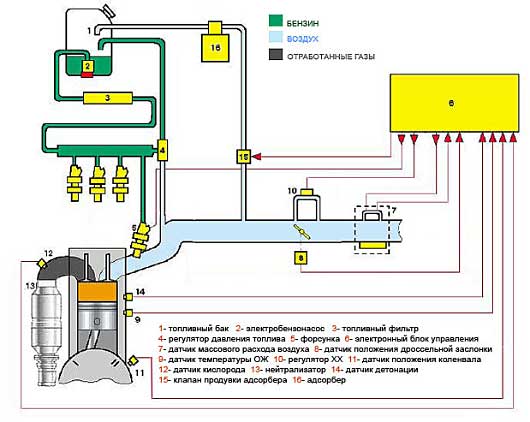 Достоинства инжекторных систем:точная дозировка подачи горючего;за счет оптимизации состава воздушно-топливной смеси существенно меньше становится уровень токсичности выхлопных газов;улучшаются динамические характеристики автомобиля, инжекторная система корректирует подачу топлива в зависимости от нагрузки;применение впрысковой системы ведет к увеличению мощности двигателя более чем на 7 %.Вводный инструктаж 50 мин.Сообщить тему программы и тему занятия, назвать ее учебное значение.Объяснить новый материал:Рассказать о значении  диагностирования инжекторного  двигателя;Разобрать инструкционные карты, обратив внимание на технические требования и условия выполнения;Опираясь на знания теоретических дисциплин, разобрать со студентами порядок проведения диагностирования инжекторного двигателя;Рассмотреть применяемые инструменты, оборудование, приспособления; разобрать специфику проведения, диагностирования инжекторного двигателя;Показать приемы работы; предупредить о возможных ошибках при выполнении работы. Обратить внимание на приемы самоконтроля;Разобрать вопросы рациональной организации рабочего места;Провести инструктаж по правилам техники безопасности, обратить внимание студентов на опасные зоны, требующие особой собранности при работе;Предложить 2 студентам  провести рабочие приемы диагностирования инжекторного двигателя; убедиться в понимании;Сообщить студентам критерии оценок.Текущий инструктаж 4 часа 40 минут.Самостоятельная работа студентов – целевые обходы рабочих мест студентов:Первый обход: проверить содержание рабочих мест, их организацию;Второй обход: обратить внимание на правильность выполнения диагностирования инжекторного двигателя, указать на допущенные ошибки и разобрать причины, их вызывающие;Третий обход: проверить соблюдение последовательности, диагностирования инжекторного двигателя;Четвертый обход: проверить правильность ведения самоконтроля; соблюдение технических условий работы;Пятый обход: провести приемку и оценку выполненных работ.Заключительный инструктаж   15 минут.Подвести итоги занятия.Указать на допущенные ошибки и разобрать причины, их вызывающие.Сообщить и прокомментировать оценку обучающимся за работу.Выдать домашнее задание, объяснив его важность для усовершенствования навыков работы.Рефлексия                                                     Познакомился с __________________________Во время занятия Я                               Нашел новое для себя _____________________      Выучил _________________________________	                                                                 Запомнил __________________________________                                                                 Не знал _________________________________Прежде Я                                                Не понимал ______________________________                                                                 Не мог __________________________________                                                                  Знаю ____________________________________Сейчас Я                                                  Умею ____________________________________                                                                  Понимаю ________________________________